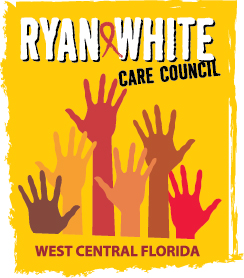 WEST CENTRAL FLORIDA RYAN WHITE CARE COUNCILRESOURCE PRIORITIZATION AND ALLOCATION RECOMMENDATIONS THE CHILDREN’S BOARD OF HILLSBOROUGH COUNTY, TAMPA THURSDAY, SEPTEMBER 17, 201510:30 A.M. – 12:00 P.M.	MINUTES CALL TO ORDERThe meeting was called to order by Marty Clemmons, Chair at 10:39 a.m.  ATTENDANCEMembers Present:, Marty Clemmons, Nolan Finn, Teri Fitzgerald, Brandi Geoit, David Konnerth, , Priya Rajkumar, Jim Roth, Elizabeth Rugg, Joy WinheimMembers Absent: Carla Baity, Ginny Boucher, Keith Boyd, William Harper, Marilyn Merida Guests Present: Sonia Franco,  Nicole Frigel, Vicky Oliver  Grantee Staff Present: Aubrey ArnoldLead Agency Staff Present: Demarcus Holden, Shelley Taylor-DonahueHealth Council Staff Present: Julie Gnage, Lisa Nugent, Samantha WestCHANGES TO AGENDAThere were no changes to the agenda. ADOPTION OF MINUTESThe minutes for June 11, 2015 were approved (M: Finn, S: Fitzgerald).  CARE COUNCIL REPORTMarty Clemmons gave the Care Council report for the meeting held on September 2, 2015 at the Children’s Board of Hillsborough County. Nolan announced that there are HIV/AIDS resources available on www.thebody.com, including a column on Aging with statistics that are paralleling our local area’s Aging with HIV statistics.   Aubrey Arnold discussed that the Part A grant guidance was received last week on the 28th and the writing team is putting together a timeline and establishing deadlines for when specific sections should be completed. The application is due November 2nd. He announced that the draft narrative will be available electronically for those who are interested in seeing it. There is generally a 5 day turn-around on receiving the draft copy. The Grantee will be asking for $10.792 million this year, an increase of 5% over last year’s award. The Grantee will likely not find out the status of the award until February. Aubrey also mentioned that the Request for Application (RFA) closed.The Grantee’s office is continuing to work on the roll out and implementation of the new Part A database, E2. It is set to launch on January 1, 2016. Aubrey explained that last year’s Part A carryover funds of $97,000 were approved. He also mentioned that he will be going to the United States Conference on AIDS (USCA) during the week of September 8th along with various other Care Council members and staff.Shelley Taylor-Donahue announced that there is an updated schedule for AIDS Drug Assistance Program (ADAP) participants. She also mentioned that the updated ADAP Eligibility Manual has arrived. It can be found on the Department of Health’s website. The Lead Agency has paper copies for anyone who needs one. Eligibility trainings are available online. The Lead Agency has hired a new contract manager, Uneeda Brewer, who will be starting on September 14th. Shelly also discussed that the Florida/Caribbean HIV/AIDS Education and Training Center (AETC) online modules are no longer available. They will likely be transferred to the Health Department’s website, but the transition has not happened yet. Shelley also announced that open enrollment for the Affordable Care Act (ACA) Marketplace as well as Medicaid is from November 1, 2015 - January 31, 2016.Samantha West discussed that the Suncoast Health Council staff are beginning to start writing sections of the Part A grant application. She also reminded members who are eligible for mileage reimbursement to submit all forms monthly to Julie Gnage.One new member application was presented and passed by acclamation. The Care Council welcomed Bernice McCoy as a voting member The slate for the Chair and Vice-Chair elections was presented and passed by acclamation. The Care Council welcomed Martin Clemmons, Jr. as Chair and Brandi Geoit as Co-Chair. A bylaw revision regarding excused absences was reviewed and passed by acclamation.Aubrey thanked Nolan Finn for his service as Chair of the Care Council and presented him with a certificate and gavel on behalf of the Care Council.The next Care Council meeting will be held on October 7, 2015.EXPENDITURE REPORTSAubrey Arnold explained that the expenditure report for the Part A was not present due to their accountant being out on maternity leave and they will have an expenditure report for the October committee meeting.Demarcus Holden presented the expenditure report for the Lead Agency, Ryan White Part B fiscal year April 2015 to June 2015. Currently, the spending rates should be around 25%. Demarcus noted that they start off slow with spending and then pick back up. He believes that they are on track for this year’s spending goals. The report indicates some allocation delays to some areas. ELECTION OF CHAIR AND CO-CHAIRChair Martin Clemmons, Jr. opened the floor for elections of Chair and Co-Chair for the committee. Dave Konnerth nominated Nolan Finn, Nolan accepted the nomination. No other nominations for Chair were given. Brandi Goeit nominated Dave Konnerth for Co-Chair, Dave accepted the nomination. No other nominations for Co-Chair were given. The nomination of Nolan Finn for Chair and Dave Konnerth for Co-Chair was approved by consensus of the committee. MEETING TIME, DAY, LOCATIONDave Konnerth has already pre-scheduled all meeting locations for the next year should the committee keep the same meeting location and time. The committee voted to keep the same meeting times and location as last year. The second Thursday of each month at 11:00 a.m. located at the Suncoast Hospice-Clearwater was approved by acclamation (M: Finn, S: Rajkumar).  COMMITTEE WORK PLANThe Committee discussed the 2015-2016 work plan. The committee approved the 2015-2016 work plan by acclamation (M: Winheim, S: Rajkumar).   AFFORDABLE CARE ACT/ AND ADAP UPDATEShelley Taylor-Donahue announced that there are staff changes at the ADAP office. She urged organizations with case management programs to remind clients not to automatically renew marketplace plans as there are plans that ADAP does not support. Brandi Goeit and Terry Fitzgerald reported that Medicaid clients can change their plan; however it will not take effect until the clients open enrolment date. COMMUNITY INPUT/ANNOUNCEMENTSAubrey mentioned that he would like to add an additional agenda item to next month’s meeting to discuss a shift in resource allocations for the pharmacy assistance program. Funds should be re-categorized from Local AIDS Pharmaceutical Assistance (LPAP) to Emergency Assistance as many of the drugs on the current formulary are wrap-around drugs, not just HIV-specific medications. Per HRSA, these wrap-around medications should be classified under Emergency Assistance instead of LPAP. Francis house will be soon celebrating their 25th anniversary on Oct. 25th. ADJOURNMENTThere being no further business to come before the committee, the meeting was adjourned at 11:50 a.m.